ПАМЯТКА СТУДЕНТАМ«Условия поддержки работоспособности»1. Чередование умственного и физического труда.2.Предпочтение следует отдавать гимнастическим упражнениям, так как усиливается приток крови к клеткам мозга.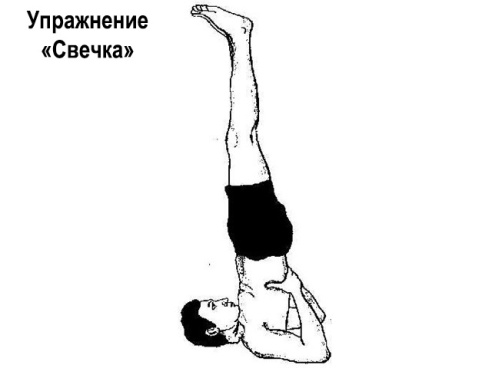 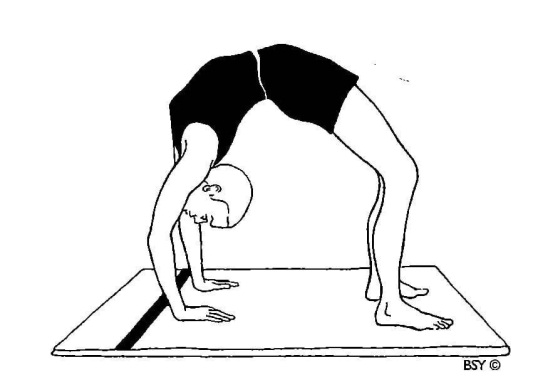 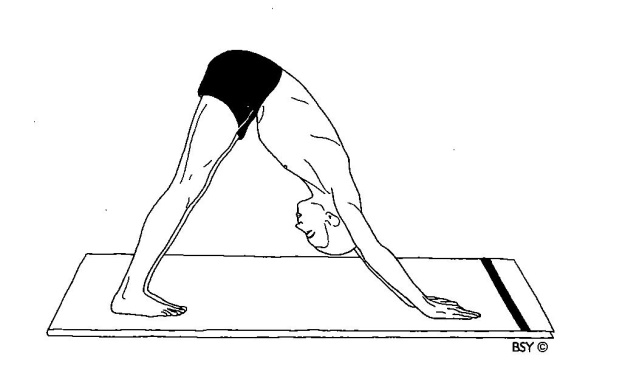 3.Беречь глаза: делать перерыв каждые 20-30 минут (взгляд вдаль, оторвать глаза от книги).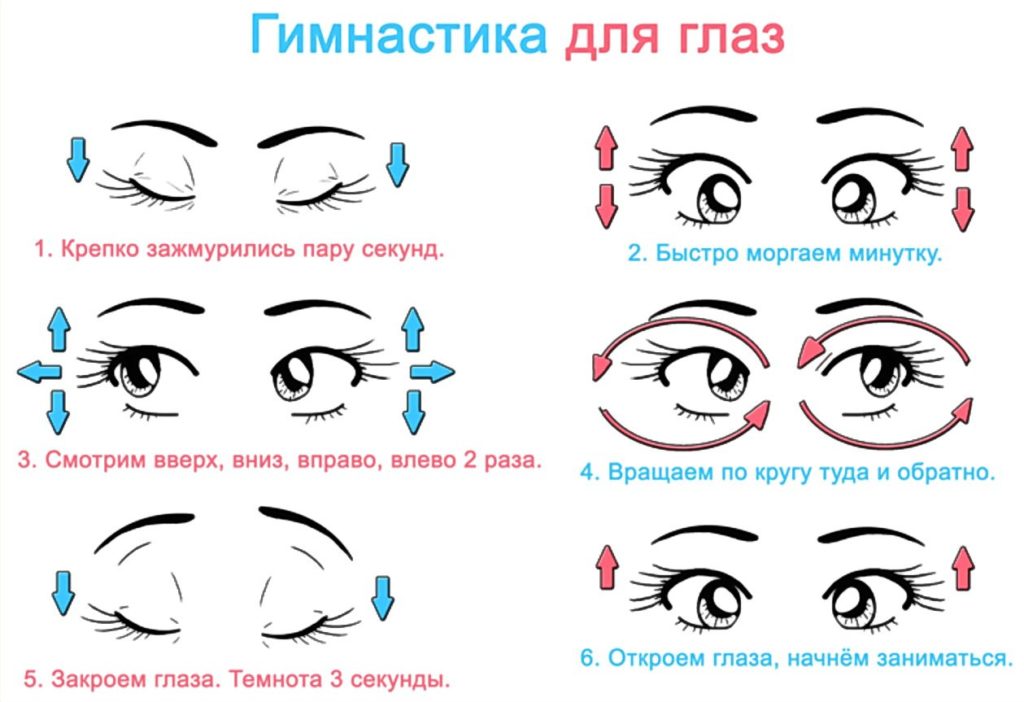 4.Минимум телевизионных передач!